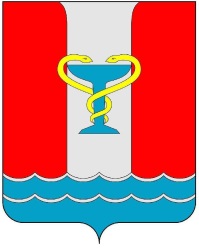 ПОСТАНОВЛЕНИЕАДМИНИСТРАЦИИПОСЕЛКА ВОЛЬГИНСКИЙ Петушинского районаВладимирской областиот 07.12.2021                                                                                                    №.481О внесении изменений в постановление администрации поселка Вольгинский №91 от 07.05.2019 «Об утверждении реестра мест (площадок) накопления твердых коммунальных отходов и схемы размещения мест (площадок) накопления твердых коммунальных отходов на территории муниципального образования поселок Вольгинский»		Руководствуясь Федеральным законом № 131-ФЗ от 06.10.2003 «Об общих принципах организации местного самоуправления в Российской Федерации», Федеральным законом № 89-ФЗ от 24.06.1998 «Об отходах производства и потребления», во исполнение полномочий по участию в организации деятельности по сбору (в том числе раздельному сбору) и транспортированию твердых коммунальных отходов,  Правилами обустройства мест (площадок) накопления твердых коммунальных отходов и ведения их реестра, утверждённых постановлением Правительства Российской Федерации № 1039 от 31.08.2018,	п о с т а н о в л я ю:Внести изменения в постановление администрации поселка Вольгинский №91 от 07.05.2019 «Об утверждении реестра мест (площадок) накопления твердых коммунальных отходов и схемы размещения мест (площадок) накопления твердых коммунальных отходов на территории муниципального образования поселок Вольгинский»: в реестр мест (площадок) накопления твердых коммунальных отходов на территории муниципального образования «Поселок Вольгинский» согласно приложению №1 к настоящему постановлению утвердить схему размещения мест (площадок) накопления твердых коммунальных отходов на территории муниципального образования  «Поселок Вольгинский» согласно приложению №2 к настоящему постановлению.Постановление вступает в силу со дня подписания и подлежит опубликованию в газете «Вольгинский вестник» и на официальном сайте органов местного самоуправления муниципального образования «Поселок Вольгинский» www.volginskiy.com. Контроль за исполнением настоящего постановления оставляю за собой.Глава администрациипоселка Вольгинский								С.В.ГуляевПриложение 1к постановлению администрации  от 07.12.2021   № 481.РЕЕСТРмест (площадок) накопления твердых коммунальных отходов на территории МО «Поселок Вольгинский»Приложение 2к постановлению администрацииот _07.12.2021_№. 481Реестр мест (площадок) установки бункеров-накопителей объемом 8 куб.мМО «Поселок Вольгинский»№n/nСведения о нахождении мест накопления ТКОСведения о нахождении мест накопления ТКОСведения о технических характеристикахСведения о технических характеристикахСведения о технических характеристикахСведения о технических характеристикахСведения о технических характеристикахСведения о технических характеристикахСведения о технических характеристикахСведения о технических характеристикахСведения о собственниках мест накопления ТКОСведения об источниках образования ТКОСведения об источниках образования ТКО№n/nАдрес расположения места накопления ТКОГеографи-ческие координатыПокрытие места накопления ТКОПокрытие места накопления ТКОПлощадь места накопления ТКО, м²Количество установленных контейнеров, шт.Количество установленных контейнеров, шт.Количество установленных контейнеров, шт.Объем контейнера/накопителя, м³Вместимость контейнерной площадки, м³Сведения о собственнике места накопления ТКО, адресАдреса обслуживающих домовАдреса обслуживающих домов12344566678910101ул. Старовская, 1Шир.:55,946907 Долг:39,243528бетонное19,3519,3519,3551,11,15,5муниципальнаяул. Старовскаяд.1, 2*, 3, 4*, 5, 6, 102ул. Старовская, 11 (бассейн)Шир.:55,947715 Долг:39,237144бетонное12,412,412,431,11,13,3муниципальнаяул. Старовская д. 7, 9 (ДК), 11 (бассейн), 12 (админ.), 15, коттеджи  17, 19, 213ул. Старовская,23(школа)Шир.:55,949899Долг:39,232414бетонное17,2217,2217,2251,11,15,5муниципальнаяул. Старовская д. 22, 24, 26, 23 (школа)4ул. Старовская, 27Шир.:55,948680Долг:39,229648бетонное13,2313,2313,2331,11,13,3муниципальнаяул. Старовская д. 25, 27, 33, коттеджи № 29, 315ул. ЕськинскаяШир.:55,951267Долг:39,229573бетонное23,123,123,151,11,15,5муниципальнаяул. Еськинская д. 1- 31,ул. Новосеменковская д.23, 19, 21, 256ул. Новосеменковская (за магазином «Пятерочка»)Шир.:55,952052 Долг:39,236243бетонное17,3817,3817,3841,11,14,4муниципальнаяул.Новосеменковская, коттеджи 13, 15, 17,д. 22, 117ул. Новосеменковская(котельная)Шир.:55,950601 Долг:39,238437бетонное21,8421,8421,8461,11,16,6муниципальнаяул. Новосеменковскаяд. 9,ул. Старовская д. 16, 14,18, 20 (Д/С№ 43).8ул. Новосеменковская  д.14(общежитие)Шир.:55,948483Долг:39,246066асфальт12,412,412,461,11,16,6муниципальнаяул. Новосеменковскаяд.1, 5, 8,10, 12, 149ул. Новосеменковская д.4Шир.:55,949775 Долг:39,246033бетонное12,412,412,431,11,13,3муниципальнаяНовосеменковская д. 4, 6 (ДШИ), ул. Старовская д.2* ,4*10ул. Новосеменковская д.29Шир.:55,953255Долг:39,228362бетонное15151551,11,15,5ТСЖ «Элита»ул. Новосеменковскаяд.27,29,31(ЖСК Вольгинский, ТСЖ «Элита»)11ул. Старовскаяд. 9 (стадион)Шир.:55,946439Долг.:39,238814асфальт31,11,13,3ДК «Вольгинский»стадион12ул. ТихвинскаяДолгота:39’21’61Широта:55’96’23асфальт10,810,810,851,11,15,5ООО «НаучТехСтрой плюс»ул.Тихвинская д..№ 2,3.4,5,6,7,8,9,10,11,12,13,14,15,16,17,18,19,20,21,22,23,24,25,2613ул. ПокровскаяДолгота39’21’99Широта55’96’04асфальт9,09,09,041,11,14,4ООО «НаучТехСтрой плюс»ул. Юрия Хохряковад.№.1,2,3,4,5,6,7,8,9,10.ул. Владимирская д. № 2,3,4,5,6,815ул. ВладимирскаяДолгота39’22’34;Широта55’96’03асфальт7,57,57,531,11,13,3ООО «НаучТехСтрой плюс»ул. Владимирскаяд.№13 (Ресторан)№1,13(гостиниц)ул. Тихвинская д.№1 (АХК)16ул. ВладимирскаяДолгота39’23’17Широта55’958’асфальт3,753,753,7511,11,11,1ЗАО «ЛЕККО»ул. Владимирскаяд..№ 18 (Пансионат)17ул. ВладимирскаяДолгота39’23’52;Широта55’96, 08’асфальт9,09,09,041,11,14,4АО «Генериум»ул. Владимирскаяд.№.14 (МБЦ)18ул. ВладимирскаяДолгота39’23’17Широта55’95, 96’асфальт3,753,753,7521,11,12,2ООО «НаучТехСтрой плюс»ул. Владимирскаяд.23,24,25,2619ул. ПокровскаяДолгота39’21’81Широта55’96, 22’асфальт2,252,252,2511,11,11,1ООО «НаучТехСтрой плюс»ул. Покровскаяд.1120ул. ВладимирскаяДолгота39’21’99Широта55’95, 88’асфальт3,753,753,7521,11,12,2ООО «НаучТехСтрой плюс»ул. Владимирскаяд.9.10,11,12ИТОГО:ИТОГО:701,11,177* - дома, которые пользуются двумя контейнерными площадками* - дома, которые пользуются двумя контейнерными площадками* - дома, которые пользуются двумя контейнерными площадками* - дома, которые пользуются двумя контейнерными площадками* - дома, которые пользуются двумя контейнерными площадками* - дома, которые пользуются двумя контейнерными площадками* - дома, которые пользуются двумя контейнерными площадками* - дома, которые пользуются двумя контейнерными площадками* - дома, которые пользуются двумя контейнерными площадками* - дома, которые пользуются двумя контейнерными площадками* - дома, которые пользуются двумя контейнерными площадками* - дома, которые пользуются двумя контейнерными площадками* - дома, которые пользуются двумя контейнерными площадками* - дома, которые пользуются двумя контейнерными площадками№п/пСведения о нахождении мест накопления ТКОСведения о нахождении мест накопления ТКОСведения о технических характеристикахСведения о технических характеристикахСведения о технических характеристикахСведения о технических характеристикахСведения о технических характеристикахСведения о собственниках мест накопления ТКОСведения оисточниках образования ТКО№п/пАдрес расположения мест накопленияТКОГеографические координатыПокрытие места накопления ТКОПлощадь бункеранакопления ТКО, м2Кол-во установленных бункеров штОбъём бункера/накопителя, м3Вместимость бункера, м3Сведения о собственнике мест накопленияТКО - адресАдреса обслуживающих домов123456789101ул. Новосеменковская д.4Шир.:55,949775Долг:39,246033асфальт16188муниципальнаяобщее пользование2ул. Новосеменковская д.9Шир.:55,950601Долг:39,238437бетон16188муниципальнаяобщее пользование3ул. Новосеменковская д. 22Шир.:55,952052Долг:39,236243бетон16888муниципальнаяобщее пользование4ул. ЕськинскаяШир.:55,951267Долг:39,229573бетон16888муниципальнаяобщее пользование5ул. Старовская д.1Шир.:55,951267Долг:39,229573бетон16888муниципальнаяобщее пользование6Вольгинский(НПБЦ)"Генериум" террито-рияАкадем.городкаул. Владимирская17д.асфальт1,75188ООО «НаучТехСтрой плюс»гараж7СНТ «Вольгарь»Шир.:55,936474Долг.:39,238121не оборудована188СНТ «Вольгарь»8д. ИвановоТерритория кладбища МО поселок ВольгинскийШир. 55,943566Долг.39,210570бетон322816муниципальнаяобщее пользование